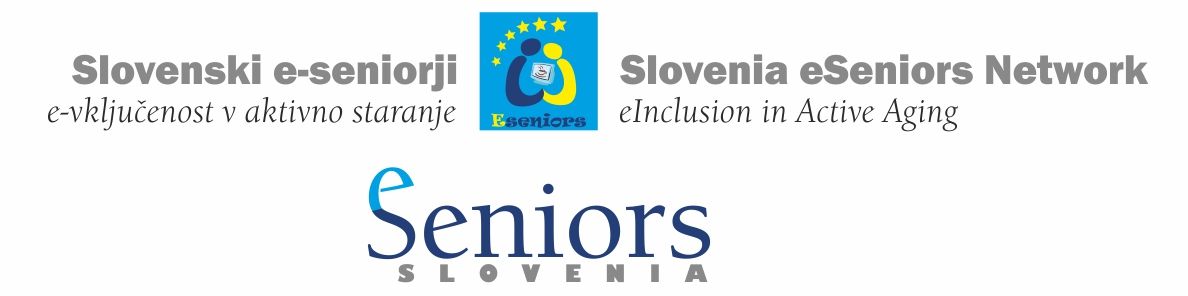 Zapis o sestanku Slovenski e-seniorji v prostorih Zavoda za pokojninsko in invalidsko zavarovanje – ZPIZ v Ljubljani, Kolodvorska 15 v sredo 14.11.2018 od 17h do 19hPrisotni:	
Dr. Tomaž AmonIrena Dolenc
Alenka Gričar
Dr. Jože Gričar
Danielle JagodicMarija Masnec
Mag. Marjan Matešić Jasna Močnik Matej Pinter
Alenka Reissner 
Dr. Peter SeljakMag. Gabrijela StarcMarija VelikonjaBarbara Železnik BizjakDnevni red:1. Priprave Vodnika storitev za starejše (55+) – sodelujoče organizacije (http://eregion.eu/seniors-eservices-guide-55-slovenia).2. Priprave mednarodnega posvetovanja Provision of eServices for the Elderly (55+) in the Cross-border eRegion Consultation, ki bo v Škofji Loki 9 aprila 2019(http://eregion.eu/9-4-2019-eservices-provision-seniors-55-cross-border-eregion-consultation).
3. Razno.1. Priprave Vodnika storitev za starejše (55+) – sodelujoče organizacije in dogovorjeni način sodelovanjaSodelujoče organizacije (stanje na dan 15. november 2018)Adult Education Centre Kranj Association of Slovenian Adult Education Centres (ASAEC)Chamber of Commerce and Industry of SloveniaDevelopment and Education Centre Novo mestoHealth Community Center Slovenj GradecHealth Insurance Institute of Slovenia, DirectorateInstitute for Business Education (IBE) - Chamber of Commerce and Industry of SloveniaMagazin Vzajemnost (Reciprocity) LjubljanaMikropis Holding, ŽalecMinistry of Public Administration, Information Society Directorate Municipality of Novo mestoMunicipality of ŽalecNetwork Slovenia Third Age UniversityPension and Disability Insurance Institute of SloveniaSlovene Federation of Pensioners’ AssociationsSlovenian Association of PhysiotherapistsThe Bank Association of Slovenia Third Age University ŽalecTo be updated.Namen VodnikaNamen Vodnika storitev za starejše (55+) v Sloveniji je olajšati pridobivanje informacij iz zanesljivih virov za vse starejše in vse, ki pomagajo starejšim v Sloveniji. Podatki v Vodniku pomagajo najti podatke, ki so objavljeni na spletnih straneh tistih organizacij, ki jih zbirajo, vzdržujejo in zagotavljajo. Kontaktna oseba organizacije lahko posreduje dodatne podatke po e-pošti ali prek telefona.Cilji v zvezi z oblikovanjem Vodnika 1. enostavnost uporabe za starejše2. preglednost 3. primerljivost s podobnimi vodnikiEnostavne e-storitve niso boljše samo za starejše (55+), ampak tudi za vse druge.Ponudniki storitevKdo so največji ponudniki storitev za starejše?Kako so obstoječe storitve prilagojene starejšim?Katere izboljšave je mogoče predlagati?Člani skupine ugotavljajo, da je s tem končana prva faza oblikovanja Vodnika. Skupina je odprta za vključitev dodatnih organizacij.2. Priprave mednarodnega posvetovanja Provision of eServices for the Elderly (55+) in the Cross-border eRegion Consultation, ki bo v Škofji Loki 9 aprila 2019Vabimo zainteresirane, da predlagajo problemsko zasnovan in akcijsko usmerjen sekcijski I(vzporedni) panel svojega področja. Panel bo imel na voljo 90 minut. Panel naj čim prej predlaga vodja panela. V panelu sodelujejo predstavniki organizacij iz najmanj treh držav.Angleščina je delovni jezik posvetovanja.Udeležnine za posvetovanje ni. Obvezna pa je prijava.Dogovori na sestanku1.	Izdelava seznama skupin ključnih podatkov, ki jih organizacija predlaga za objavo v Vodniku. Rok: en teden pred naslednjim sestankom skupine.2.	V organizacijah bodo presodili o vsebinskem (občine, zdravstvo, zbornice/združenja, izobraževanje, ponudniki tehnologije) in teritorialnem (mesto, pokrajina) sodelovanju in se neposredno povezali.3.	Udeleženci sestanka informirajo predstavnike organizacij, s katerimi sodelujejo in za njih sodijo, da bi jih morda zanimalo sodelovanje v skupini: ministrstva (Jasna Močnik), Združenja občin (Matej Pinter), Socialna zbornica Slovenije, Skupnost socialnih zavodov Slovenije, Gerontološko društvo (Peter Seljak), Zbornica delovnih terapevtov, Slovensko združenje paliativne medicine, Zastopniki pacientovih pravic (Gabrijela Starc).4.	Člani skupine izražajo interes, da se v skupino vključi tudi Inštitut za javno zdravje Slovenije, o čemer se jih pisno obvesti (Jože Gričar).5.	Naslednji sestanek skupine bo v sredo, 16. januarja 2019 od 17h do 19h na Zavodu za pokojninsko in invalidsko zavarovanje – ZPIZ v Ljubljani, Kolodvorska 15, Mala sejna dvorana v 8. nadstropju.Zapis sestanka je objavljen na http://eregion.eu/16-10-2017-slovenia-eseniors-network-einclusion-active-aging Zapisal: Jože Gričar 